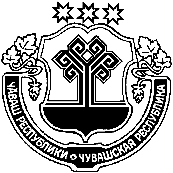 Об утверждении перечня коррупционно-опасных функций в сфере деятельности администрации Красночетайского муниципального округа Чувашской Республики и ее структурных (функциональных) органов  В соответствии с Федеральными законами от 06.10.2003 № 131-ФЗ «Об общих принципах организации местного самоуправления в Российской Федерации», от 25.12.2008 № 273-ФЗ «О противодействии коррупции», письмом Министерства труда и социальной защиты РФ от 25 декабря 2014 г. N 18-0/10/В-8980 "О проведении федеральными государственными органами оценки коррупционных рисков", администрация Красночетайского муниципального округа п о с т а н о в л я е т:1. Утвердить прилагаемый перечень коррупционно-опасных функций в сфере деятельности администрации Красночетайского муниципального округа Чувашской Республики и ее структурных (функциональных) органов согласно приложению.2. Признать утратившим силу:постановление администрации Красночетайского района Чувашской Республики Постановление администрации Красночетайского района ЧР от 05.10.2015 № 376 «Об утверждении перечня коррупционно-опасных функций в сфере деятельности администрации Красночетайского района Чувашской Республики».3. Настоящее постановление вступает в силу после его официального опубликования в периодическом печатном издании «Вестник Красночетайского муниципального округа».Глава Красночетайскогомуниципального округа                                                                          И.Н. МихопаровПроект подготовил:Главный специалист- экспертаотдела правового обеспечения                                        В.В. МихеевПриложение к постановлению администрации Красночетайского муниципального округа                                                                                           от 22.03.2024     № 217ПЕРЕЧЕНЬкоррупционно-опасных функций в сфере деятельности администрации Красночетайского муниципального округа Чувашской Республики и ее структурных (функциональных) органов  Осуществление постоянно, временно или в соответствии со специальными полномочиями функций представителя власти либо организационно-распорядительных или административно-хозяйственных функций.Организация и  осуществление закупок товаров, работ услуг для обеспечения муниципальных нужд. Осуществление мероприятий по исполнению контракта, ведение претензионной работы. Осуществление контроля в сфере закупок товаров, работ услуг для обеспечения муниципальных нужд.Осуществление муниципального надзора и контроля, осуществление иных контрольных мероприятий, в т.ч.: осуществление внутреннего муниципального финансового контроля за целевым и эффективным использованием бюджетных средств; осуществление приема и проверки бюджетной отчетности;осуществление ведомственного контроля за соблюдением трудового законодательства;проведение контрольных проверок ежемесячной и квартальной бухгалтерской (финансовой) отчетности подведомственных учреждений, контроль исполнения подведомственными учреждениями муниципальных заданий;анализ финансового состояния муниципальных унитарных предприятий и хозяйствующих обществ с долей уставного капитала муниципального образования более двадцати пяти процентов, контроль за выполнением ими планов финансово-хозяйственной деятельности;организация иных проверочных и контрольных мероприятий, в том числе в рамках муниципального контроля.Установление, изменение и отмена местных налогов и сборов муниципального округа. Подготовка и принятие решений о возврате или зачете излишне уплаченных или излишне взысканных сумм налогов и сборов, а также пеней и штрафов, об отсрочке уплаты налогов и сборов. Подготовка заключений на проекты нормативных правовых актов, предусматривающих установление, введение в действие и прекращение действия местных налогов, установление налоговых льгот по местным налогам, оснований и порядка их применения, осуществление расходов из средств местного бюджета.Подготовка и принятие решений о распределении бюджетных ассигнований, субсидий, грантов, межбюджетных трансфертов, а также ограниченных ресурсов (квот, земельных участков и т.п.), в т.ч.:формирование и утверждение бюджета Красночетайского муниципального округа Чувашской Республики, осуществление функций главного распорядителя и получателя бюджетных средств; формирование и согласование проектов муниципальных заданий подведомственных администрации Красночетайского муниципального округа учреждений;осуществление функции ответственного исполнителя либо соисполнителя мероприятий муниципальных программ (подпрограмм муниципальных программ Красночетайского муниципального округа) и т.д.Содействие развитию малого и среднего предпринимательства на территории Красночетайского муниципального округа.Учет, управление и распоряжение имуществом, находящимся в муниципальной собственности, в т.ч. организация продажи муниципального имущества, иного имущества, принадлежащего Красночетайскому муниципальному округу.Учет, управление и распоряжение земельными участками, находящимися в муниципальной собственности Красночетайского муниципального округа, либо государственная собственность на которые не разграничена, в т.ч. предоставление права на заключение договоров аренды земельных участков, других объектов недвижимого имущества, находящихся в муниципальной собственности.Выдача разрешений на отдельные виды работ и иные аналогичные действия.Проведение экспертизы и выдача заключений, в т.ч.:проведение антикоррупционной и правовой экспертизы муниципальных правовых актов / правовых актов и проектов муниципальных правовых актов/ правовых актов;подготовка документов, обоснований для принятия решений об определении платы за работы (услуги), выполняемые муниципальными учреждениями, предприятиями, и принятие таких решений;подготовка документов, обоснований для принятия решений в области регулирования тарифов, отнесенных в соответствии с законодательством к компетенции органов местного самоуправления, принятие таких решений и т.д.Привлечение юридических и физических лиц к административной ответственности в рамках деятельности административной комиссии при администрации Красночетайского муниципального округа. Организация и осуществление мероприятий по территориальной обороне и гражданской обороне, защите населения и территории муниципального округа от чрезвычайных ситуаций природного и техногенного характера, включая поддержку в состоянии постоянной готовности к использованию систем оповещения населения об опасности, объектов гражданской обороны, создание и содержание в целях гражданской обороны запасов материально-технических, продовольственных, медицинских и иных средств.Участие (в установленном порядке) в работе комиссий по расследованию причин возникновения чрезвычайных ситуаций природного и техногенного характера, аварий, несчастных случаев на производстве, инфекционных и массовых неинфекционных заболеваний людей, животных и растений, причинения вреда окружающей среде, имуществу граждан и юридических лиц, муниципальному имуществу.Защита и представление интересов администрации, ее территориальных, отраслевых или функциональных органов в судах общей юрисдикции, арбитражных судах, органах прокуратуры, правоохранительных органах, в антимонопольном органе и т.д.       Регистрация имущества и ведение баз данных имущества.Предоставление муниципальных услуг гражданам и организациям. Проведение проверок исполнения административных регламентов их предоставления. Красночетайского муниципального округа, ее территориальных, отраслевых и функциональных органов, хранение, учет и распределение материально-технических ресурсов. Подготовка и рассмотрение документов для включения заявителей в качестве участников муниципальных программ, предусматривающих предоставление жилых помещений. Учет и обеспечение жилыми помещениями граждан, нуждающихся в жилых помещениях.Организация предоставления общедоступного бесплатного начального общего, основного общего, среднего (полного) общего образования по основным общеобразовательным программам и общедоступного бесплатного дошкольного образования. Организация предоставления дополнительного образования детей в муниципальных образовательных организациях.Организация и проведение культурно-массовых, спортивных, зрелищных мероприятий (спектаклей, концертов, концертных программ, кинопрограмм, фестивалей, выставок, ярмарок и иных зрелищных программ).Осуществление функции ответственного подразделения (ответственного служащего) за профилактику коррупционных и иных нарушений.ЧĂВАШ РЕСПУБЛИКИХĔРЛĔ ЧУТАЙ МУНИЦИПАЛЛӐ ОКРУГӖН   АДМИНИСТРАЦИЙĕЧУВАШСКАЯ РЕСПУБЛИКА АДМИНИСТРАЦИЯ  КРАСНОЧЕТАЙСКОГО МУНИЦИПАЛЬНОГО ОКРУГАЙ Ы Ш Ӑ Н У 22.03.2024   217  №Хĕрлĕ Чутай салиПОСТАНОВЛЕНИЕ22.03.2024   № 217  село Красные Четаи